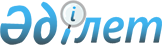 Об утверждении бюджета Амандыкского сельского округа Тайыншинского района Северо-Казахстанской области на 2024-2026 годыРешение маслихата Тайыншинского района Северо-Казахстанской области от 29 декабря 2023 года № 111/9
      Сноска. Вводится в действие с 01.01.2024 в соответствии с пунктом 7 настоящего решения.
      В соответствии со статьями 9-1, статьей 75 Бюджетного кодекса Республики Казахстан, статьи 6 Закона Республики Казахстан "О местном государственном управлении и самоуправлении в Республике Казахстан", маслихат Тайыншинского района Северо-Казахстанской области РЕШИЛ:
      1. Утвердить бюджет Амандыкского сельского округа Тайыншинского района Северо-Казахстанской области на 2024 – 2026 годы, согласно приложениям 1, 2 и 3 к настоящему решению соответственно, в том чи
      2. сле на 2024 год в следующих объемах:
      1) доходы – 45048 тысяч тенге:
      налоговые поступления – 9133 тысяч тенге;
      неналоговые поступления – 0 тысяч тенге;
      поступления от продажи основного капитала – 1067 тысяч тенге;
      поступления трансфертов – 34848 тысяч тенге;
      2) затраты – 45048 тысяч тенге;
      3) чистое бюджетное кредитование - 0 тысяч тенге:
      бюджетные кредиты - 0 тысяч тенге;
      погашение бюджетных кредитов - 0 тысяч тенге;
      4) сальдо по операциям с финансовыми активами - 0 тысяч тенге:
      приобретение финансовых активов - 0 тысяч тенге;
      поступления от продажи финансовых активов государства - 0 тысяч тенге;
      5) дефицит (профицит) бюджета – 0 тысяч тенге;
      6) финансирование дефицита (использование профицита) бюджета - 0 тысяч тенге:
      поступление займов - 0 тысяч тенге;
      погашение займов - 0 тысяч тенге;
      используемые остатки бюджетных средств - 0 тысяч тенге.
      2. Установить, что доходы бюджета Амандыкского сельского округа формируются в с Бюджетным кодексом Республики Казахстан за счет следующих налоговых поступлений:
      индивидуальный подоходный налог по доходам, подлежащим обложению самостоятельно физическими лицами, у которых на территории сельского округа расположено заявленное при постановке на регистрационный учет в органе государственных доходов:
      место нахождения – для индивидуального предпринимателя, частного нотариуса, частного судебного исполнителя, адвоката, профессионального медиатора;
      место жительства – для остальных физических лиц;
      налог на имущество физических лиц по объектам обложения данным налогом, находящимся на территории сельского округа;
      земельный налог на земли населенных пунктов с физических и юридических лиц по земельным участкам, находящимся на территории сельского округа;
      единый земельный налог;
      налог на транспортные средства:
      с физических лиц, место жительства которых находится на территории сельского округа;
      с юридических лиц, место нахождения которых, указываемое в их учредительных документах, располагается на территории сельского округа;
      плата за пользование земельными участками.
      3. Установить, что доходы бюджета Амандыкского сельского округа формируется за счет следующих поступлений от продажи основного капитала:
      поступлений от продажи земельных участков, за исключении поступлений от продажи земельных участков сельскохозяйственных назначения.
      4. Учесть в бюджете Амандыкского сельского округа на 2024 год поступление целевых текущих трансфертов из районного бюджета в сумме 26000 тысяч тенге.
      5. Учесть в бюджете Амандыкского сельского округа на 2024 год поступление целевых текущих трансфертов из республиканского бюджета в бюджет Амандыкского сельского округа в сумме 48 тысяч тенге.
      6. Учесть в бюджете Амандыкского сельского округа на 2024 год поступление целевых текущих трансфертов из областного бюджета в бюджет Амандыкского сельского округа в сумме 8800 тысяч тенге.
      7. Настоящее решение вводится в действие с 1 января 2024 года. Бюджет Амандыкского сельского округа Тайыншинского района Северо - Казахстанской области на 2024 год Бюджет Амандыкского сельского округа Тайыншинского района Северо - Казахстанской области на 2025 год Бюджет Амандыкского сельского округа Тайыншинского района Северо - Казахстанской области на 2026 год
					© 2012. РГП на ПХВ «Институт законодательства и правовой информации Республики Казахстан» Министерства юстиции Республики Казахстан
				
      Председатель маслихата Тайыншинского районаСеверо-Казахстанской области 

С. Бекшенов
Приложение 1к решению маслихатаТайыншинского районаСеверо-Казахстанской областиот 29 декабря 2023 года№ 111/9
Категория
Категория
Категория
Наименование
Сумма, тысяч тенге
Класс
Класс
Наименование
Сумма, тысяч тенге
Подкласс
Наименование
Сумма, тысяч тенге
1) Доходы
45048
1
Налоговые поступления
9133
01
Подоходный налог
1300
2
Индивидуальный подоходный налог с доходов не облагаемых у источника выплаты
1300
04
Hалоги на собственность
7599
1
Hалоги на имущество
200
3
Земельный налог
399
4
Hалог на транспортные средства
6980
5
Единый земельный налог
20
05
Внутренние налоги на товары, работы и услуги
234
3
Поступление за использование природных и других ресурсов
234
3
Поступление от продажи основного капитала
1067
03
Продажа земли и нематериальных активов
1067
1
Продажа земли
1067
4
Поступления трансфертов
34848
02
Трансферты из вышестоящих органов государственного управления
34848
3
Трансферты из районного (города областного значения) бюджета
34848
Функциональная группа
Функциональная группа
Функциональная группа
Наименование
Сумма, тысяч тенге
Администратор бюджетных программ
Администратор бюджетных программ
Администратор бюджетных программ
Наименование
Сумма, тысяч тенге
Программа
Наименование
Сумма, тысяч тенге
2) Затраты
45048
01
Государственные услуги общего характера
30648
124
Аппарат акима города районного значения, села, поселка, сельского округа
30648
001
Услуги по обеспечению деятельности акима города районного значения, села, поселка, сельского округа
30648
07
Жилищно-коммунальное хозяйство
14000
124
Аппарат акима города районного значения, села, поселка, сельского округа
14000
008
Освещение улиц в населенных пунктах
2800
011
Благоустройство и озеленение населенных пунктов 
2400
014
Организация водоснабжения населенных пунктов
8800
12
Транспорт и коммуникации
400
124
Аппарат акима города районного значения, села, поселка, сельского округа
400
013
Обеспечение функционирования автомобильных дорог в городах районного значения, селах, поселках, сельских округах
400
15
Трансферты
0
124
Аппарат акима города районного значения, села, поселка, сельского округа
0
3) Чистое бюджетное кредитование
0
Бюджетные кредиты
0
Категория
Категория
Категория
Наименование
Сумма, тысяч тенге
Класс
Класс
Наименование
Сумма, тысяч тенге
Подкласс
Наименование
Сумма, тысяч тенге
5
Погашение бюджетных кредитов
0
01
Погашение бюджетных кредитов
0
Функциональная группа
Функциональная группа
Функциональная группа
Наименование
Администратор бюджетных программ
Администратор бюджетных программ
Наименование
Программа
Наименование
4) Сальдо по операциям с финансовыми активами
0
Категория
Категория
Категория
Наименование
Класс
Класс
Наименование
Подкласс
Наименование
6
Поступления от продажи финансовых активов государства
0
01
Поступления от продажи финансовых активов государства
0
5) Дефицит (профицит) бюджета
0
6) Финансирование дефицита (использование профицита) бюджета
0
7
Поступления займов
0
Функциональная группа
Функциональная группа
Функциональная группа
Наименование
Сумма, тысяч тенге
Администратор бюджетных программ
Администратор бюджетных программ
Наименование
Сумма, тысяч тенге
Программа
Наименование
Сумма, тысяч тенге
14
Обслуживание долга
0
Обслуживание долга
0
16
Погашение займов
0
Погашения займов
0
Категория
Категория
Категория
Наименование
Сумма, тысяч тенге
Класс
Класс
Наименование
Сумма, тысяч тенге
Подкласс
Наименование
Сумма, тысяч тенге
8
Используемые остатки бюджетных средств
0
01
Остатки бюджетных средств
0
1
Свободные остатки бюджетных средств
0Приложение 2к решению маслихатаТайыншинского районаСеверо-Казахстанской областиот 29 декабря 2023 года№ 111/9
Категория
Категория
Категория
Наименование
Сумма, тысяч тенге
Класс
Класс
Наименование
Сумма, тысяч тенге
Подкласс
Наименование
Сумма, тысяч тенге
1) Доходы
37600
1
Налоговые поступления
9380
01
Подоходный налог
1300
2
Индивидуальный подоходный налог с доходов не облагаемых у источника выплаты
1300
04
Hалоги на собственность
7846
1
Hалоги на имущество
200
3
Земельный налог
400
4
Hалог на транспортные средства
7224
5
Единый земельный налог
22
05
Внутренние налоги на товары, работы и услуги
234
3
Поступление за использование природных и других ресурсов
234
3
Поступление от продажи основного капитала
1320
03
Продажа земли и нематериальных активов
1320
1
Продажа земли
1320
4
Поступления трансфертов
26900
02
Трансферты из вышестоящих органов государственного управления
26900
3
Трансферты из районного (города областного значения) бюджета
26900
Функциональная группа
Функциональная группа
Функциональная группа
Наименование
Сумма, тысяч тенге
Администратор бюджетных программ
Администратор бюджетных программ
Администратор бюджетных программ
Наименование
Сумма, тысяч тенге
Программа
Наименование
Сумма, тысяч тенге
2) Затраты
37600
01
Государственные услуги общего характера
31700
124
Аппарат акима города районного значения, села, поселка, сельского округа
31700
001
Услуги по обеспечению деятельности акима города районного значения, села, поселка, сельского округа
31700
07
Жилищно-коммунальное хозяйство
5400
124
Аппарат акима города районного значения, села, поселка, сельского округа
5400
008
Освещение улиц в населенных пунктах
2900
011
Благоустройство и озеленение населенных пунктов 
2500
12
Транспорт и коммуникации
500
124
Аппарат акима города районного значения, села, поселка, сельского округа
500
013
Обеспечение функционирования автомобильных дорог в городах районного значения, селах, поселках, сельских округах
500
15
Трансферты
0
124
Аппарат акима города районного значения, села, поселка, сельского округа
0
3) Чистое бюджетное кредитование
0
Бюджетные кредиты
0
Категория
Категория
Категория
Наименование
Сумма, тысяч тенге
Класс
Класс
Наименование
Сумма, тысяч тенге
Подкласс
Наименование
Сумма, тысяч тенге
5
Погашение бюджетных кредитов
0
01
Погашение бюджетных кредитов
0
Функциональная группа
Функциональная группа
Функциональная группа
Наименование
Администратор бюджетных программ
Администратор бюджетных программ
Наименование
Программа
Наименование
4) Сальдо по операциям с финансовыми активами
0
Категория
Категория
Категория
Наименование
Класс
Класс
Наименование
Подкласс
Наименование
6
Поступления от продажи финансовых активов государства
0
01
Поступления от продажи финансовых активов государства
0
5) Дефицит (профицит) бюджета
0
6) Финансирование дефицита (использование профицита) бюджета
0
7
Поступления займов
0
Функциональная группа
Функциональная группа
Функциональная группа
Наименование
Сумма, тысяч тенге
Администратор бюджетных программ
Администратор бюджетных программ
Наименование
Сумма, тысяч тенге
Программа
Наименование
Сумма, тысяч тенге
14
Обслуживание долга
0
Обслуживание долга
0
16
Погашение займов
0
Погашения займов
0
Категория
Категория
Категория
Наименование
Сумма, тысяч тенге
Класс
Класс
Наименование
Сумма, тысяч тенге
Подкласс
Наименование
Сумма, тысяч тенге
8
Используемые остатки бюджетных средств
0
01
Остатки бюджетных средств
0
1
Свободные остатки бюджетных средств
0Приложение 3к решению маслихатаТайыншинского районаСеверо-Казахстанской областиот 29 декабря 2023 года№ 111/9
Категория
Категория
Категория
Наименование
Сумма, тысяч тенге
Класс
Класс
Наименование
Сумма, тысяч тенге
Подкласс
Наименование
Сумма, тысяч тенге
1) Доходы
37500
1
Налоговые поступления
9767
01
Подоходный налог
1400
2
Индивидуальный подоходный налог с доходов не облагаемых у источника выплаты
1400
04
Hалоги на собственность
8132
1
Hалоги на имущество
200
3
Земельный налог
410
4
Hалог на транспортные средства
7500
5
Единый земельный налог
22
05
Внутренние налоги на товары, работы и услуги
235
3
Поступление за использование природных и других ресурсов
235
3
Поступление от продажи основного капитала
1533
03
Продажа земли и нематериальных активов
1533
1
Продажа земли
1533
4
Поступления трансфертов
26200
02
Трансферты из вышестоящих органов государственного управления
26200
3
Трансферты из районного (города областного значения) бюджета
26200
Функциональная группа
Функциональная группа
Функциональная группа
Наименование
Сумма, тысяч тенге
Администратор бюджетных программ
Администратор бюджетных программ
Администратор бюджетных программ
Наименование
Сумма, тысяч тенге
Программа
Наименование
Сумма, тысяч тенге
2) Затраты
37500
01
Государственные услуги общего характера
31200
124
Аппарат акима города районного значения, села, поселка, сельского округа
31200
001
Услуги по обеспечению деятельности акима города районного значения, села, поселка, сельского округа
31200
07
Жилищно-коммунальное хозяйство
5700
124
Аппарат акима города районного значения, села, поселка, сельского округа
5700
008
Освещение улиц в населенных пунктах
3100
011
Благоустройство и озеленение населенных пунктов 
2600
12
Транспорт и коммуникации
600
124
Аппарат акима города районного значения, села, поселка, сельского округа
600
013
Обеспечение функционирования автомобильных дорог в городах районного значения, селах, поселках, сельских округах
600
15
Трансферты
0
124
Аппарат акима города районного значения, села, поселка, сельского округа
0
3) Чистое бюджетное кредитование
0
Бюджетные кредиты
0
Категория
Категория
Категория
Наименование
Сумма, тысяч тенге
Класс
Класс
Наименование
Сумма, тысяч тенге
Подкласс
Наименование
Сумма, тысяч тенге
5
Погашение бюджетных кредитов
0
01
Погашение бюджетных кредитов
0
Функциональная группа
Функциональная группа
Функциональная группа
Наименование
Администратор бюджетных программ
Администратор бюджетных программ
Наименование
Программа
Наименование
4) Сальдо по операциям с финансовыми активами
0
Категория
Категория
Категория
Наименование
Класс
Класс
Наименование
Подкласс
Наименование
6
Поступления от продажи финансовых активов государства
0
01
Поступления от продажи финансовых активов государства
0
5) Дефицит (профицит) бюджета
0
6) Финансирование дефицита (использование профицита) бюджета
0
7
Поступления займов
0
Функциональная группа
Функциональная группа
Функциональная группа
Наименование
Сумма, тысяч тенге
Администратор бюджетных программ
Администратор бюджетных программ
Наименование
Сумма, тысяч тенге
Программа
Наименование
Сумма, тысяч тенге
14
Обслуживание долга
0
Обслуживание долга
0
16
Погашение займов
0
Погашения займов
0
Категория
Категория
Категория
Наименование
Сумма, тысяч тенге
Класс
Класс
Наименование
Сумма, тысяч тенге
Подкласс
Наименование
Сумма, тысяч тенге
8
Используемые остатки бюджетных средств
0
01
Остатки бюджетных средств
0
1
Свободные остатки бюджетных средств
0